NAME________________________DATE____________________PERIOD______5.1 – GRAPHING A FUNCTIONGiven the following , find the corresponding .  Then, graph the function.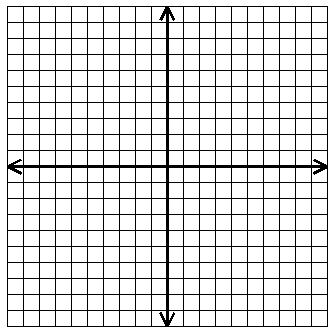 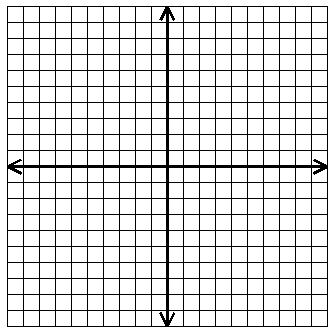 1.       2.       3.      4.       Simplify.5.  				6.  Solve.7.  					8.  